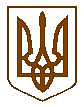 УКРАЇНАБілокриницька   сільська   радаРівненського   району    Рівненської    областіВ И К О Н А В Ч И Й       К О М І Т Е ТРІШЕННЯ18  лютого  2021  року                                                                                         № 29 Про присвоєння поштової адреси на земельну ділянку	Розглянувши  заяву  гр. Попова Дмитра Андрійовича про присвоєння  поштової адреси на земельну ділянку в с. Кругле Рівненського району Рівненської області, взявши до уваги подані ним документи, керуючись п.п. 10 п.б ст. 30 Закону України «Про місцеве самоврядування в Україні», виконавчий комітет Білокриницької сільської радиВ И Р І Ш И В :Гр. Попову Д.А. присвоїти поштову адресу земельну ділянку з кадастровим номером 5624683000:02:013:0479 – Рівненська область, Рівненський район, с. Кругле, вул. Лесі Українки, буд. 79.  Сільський голова		                              		          Тетяна ГОНЧАРУК